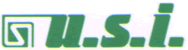 UNIONE SANITARIA INTERNAZIONALE14 Strutture Sanitarie al Servizio della tua Salute(Centralino: 06/32868.1)CONVENZIONE USI-CARD PER SOCI E LORO FAMILIARI   -   PREZZO DELLA USI-CARD:         € 45,00  a persona       VALIDITA’ CONVENZIONE:     01.01.2023 – 31.12.2013----------------------------------------------------------------------------------------------------------------------------------------------------------------MODULO RICHIESTA DELLA USI-CARD Il sottoscritto ________________________________________________________________________________________Residente in________________________Via_______________________________________________________________________________Codice fiscale______________________________________________________telefono___________________________________mail____________________________________________________________Chiede di poter usufruire della convenzione USI-CARD stipulata con la U.S.I. per se (obbligatorio):COGNOME					NOME					DATA DI NASCITA1)______________________________	_________________________		_______________________       			 e per i familiari sotto elencati:COGNOME/NOME 					COD.FISCALE			DATA DI NASCITA2)__________________________________ 	________________________________________                  ____/____/__________3)___________________________________     	_________________________________________           ____/____/__________4)___________________________________     	_________________________________________           ____/____/_________5)____________________________________  	_________________________________________        	 ___/____/__________6)____________________________________   	_________________________________________       	______/____/_______7)____________________________________   	_________________________________________       	______/____/_______8)____________________________________   	_________________________________________       	______/____/_______Totale versato  €____________________________ Si autorizza il trattamento dei dati personaliRoma, lì____________________________	                                        Firma_____________________________